WESOŁYCH  ŚWIĄTBOŻEGO NARODZENIA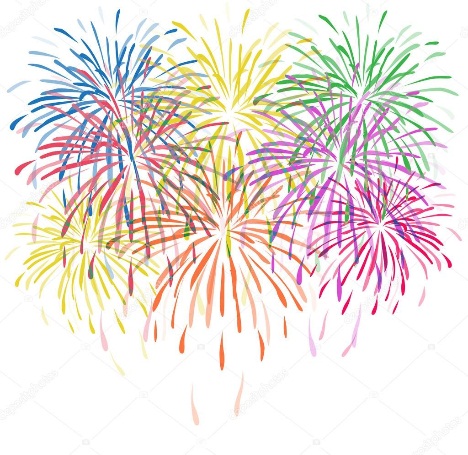 ORAZSZCZĘŚLIWEGO NOWEGO ROKU  2019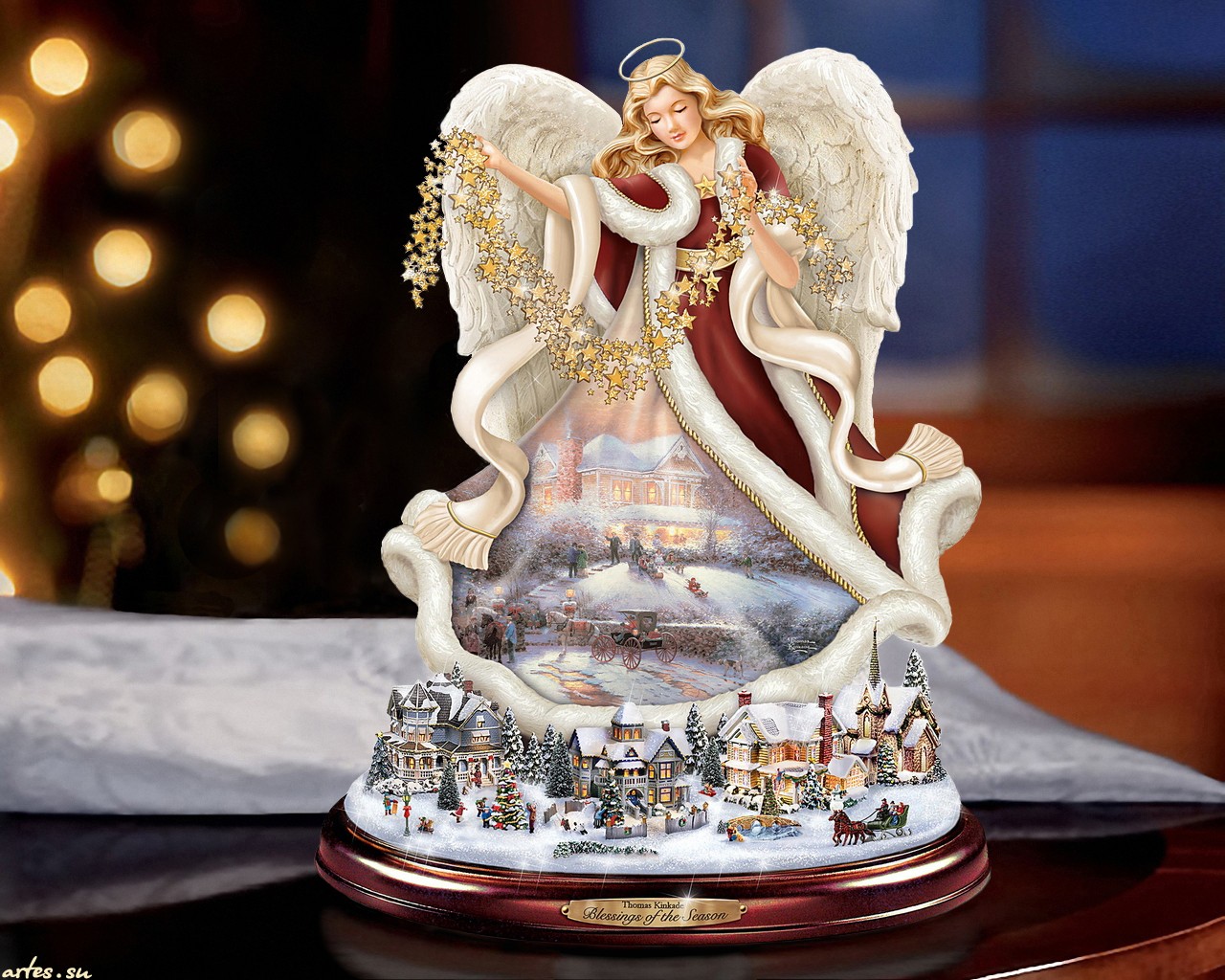    Świąt wypełnionych radością i miłością,
      niosących spokój i odpoczynek, 
        Nowego Roku spełniającego 
                wszelkie marzenia, 
        pełnego optymizmu, wiary, 
          szczęścia i powodzenia
                                          życzy                        Dyrektor              Nauczyciele ,   Uczniowie
                                   oraz 
 p            Pracownicy     Technikum Nr 4 